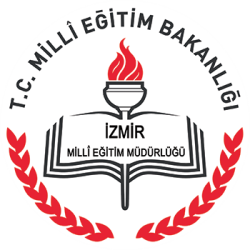 2015- 2016YILLIKFAALİYET PLANI T.C.BUCA KAYMAKAMLIĞIFATİH SULTAN MEHMET ANADOLU LİSESİ Müdürlüğü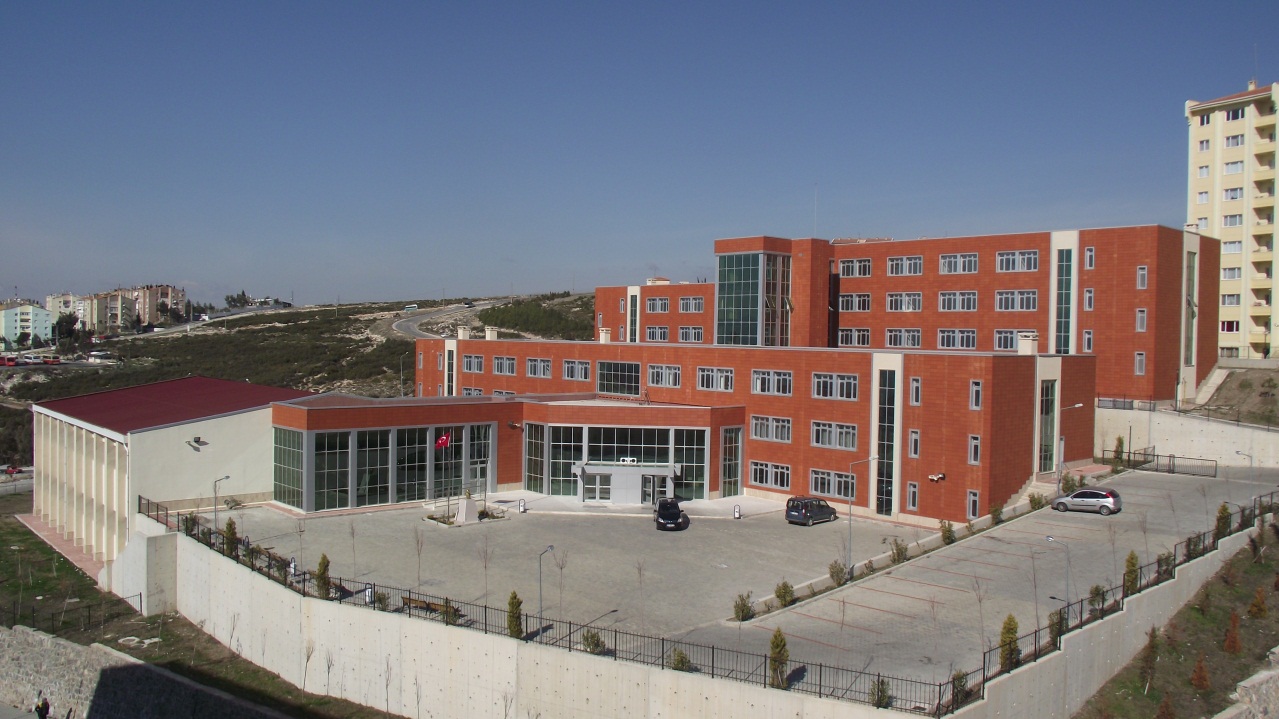 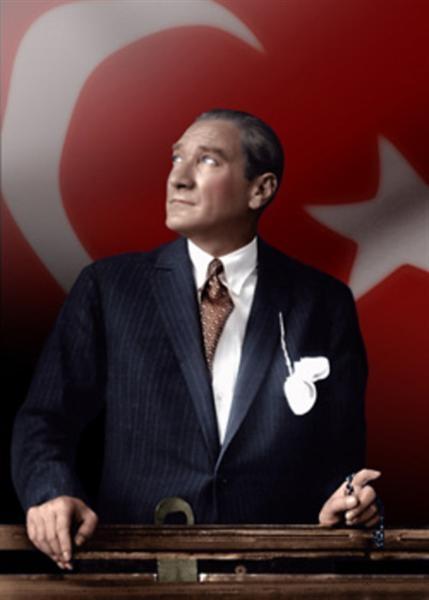 “Çalışmadan, yorulmadan, üretmeden, rahat yaşamak isteyen toplumlar, önce haysiyetlerini, sonra hürriyetlerini ve daha sonrada istiklal ve istikballerini kaybederler”. Mustafa Kemal ATATÜRK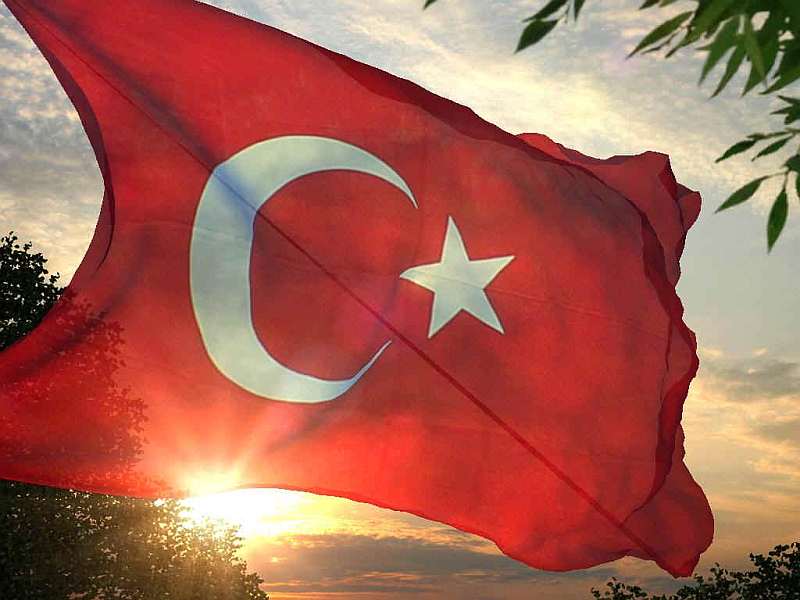 İSTİKLAL MARŞI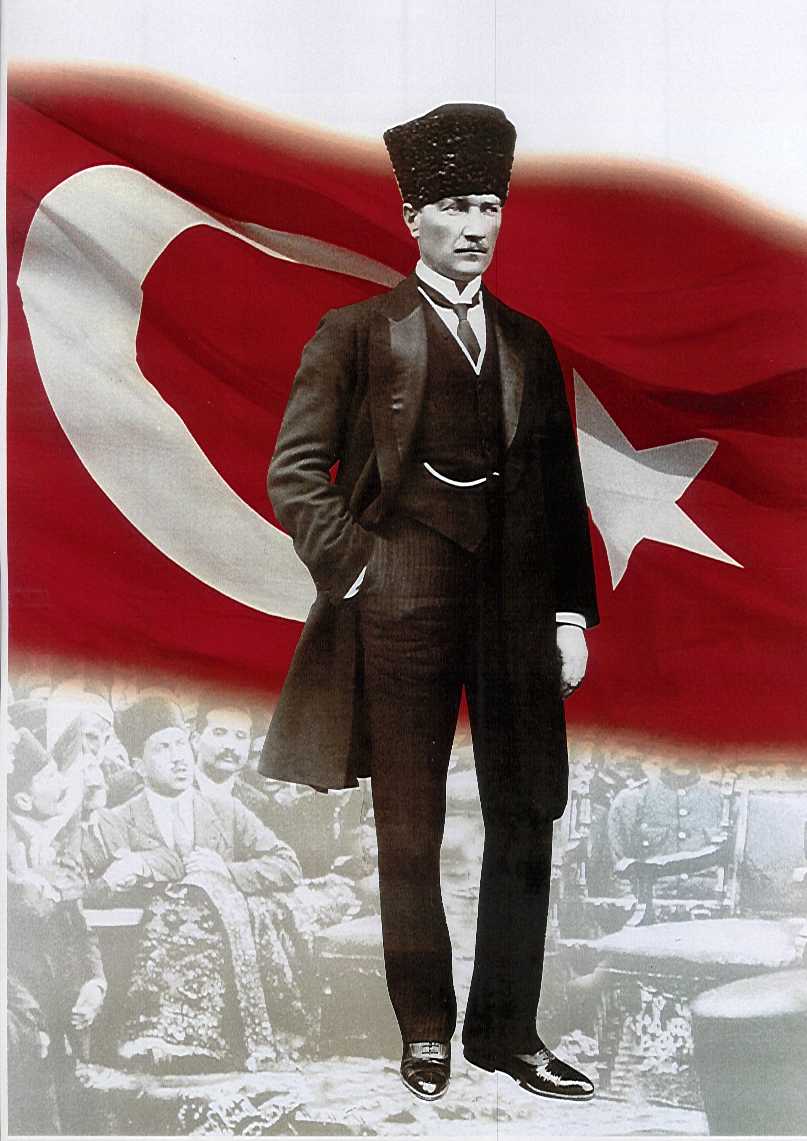 ATATÜRK’ÜN GENÇLİĞE HİTABESİEy Türk gençliği! Birinci vazifen, Türk istiklâlini, Türk cumhuriyetini, ilelebet, muhafaza ve müdafaa etmektir.Mevcudiyetinin ve istikbalinin yegâne temeli budur. Bu temel, senin, en kıymetli hazinendir. İstikbalde dahi, seni, bu hazineden, mahrum etmek isteyecek, dâhilî ve haricî, bedhahların olacaktır. Bir gün, istiklâl ve cumhuriyeti müdafaa mecburiyetine düşersen, vazifeye atılmak için, içinde bulunacağın vaziyetin imkân ve şeraitini düşünmeyeceksin! Bu imkân ve şerait, çok nâmüsait bir mahiyette tezahür edebilir. İstiklâl ve cumhuriyetine kastedecek düşmanlar, bütün dünyada emsali görülmemiş bir galibiyetin mümessili olabilirler. Cebren ve hile ile aziz vatanın, bütün kaleleri zapt edilmiş, bütün tersanelerine girilmiş, bütün orduları dağıtılmış ve memleketin her köşesi bilfiil işgal edilmiş olabilir. Bütün bu şeraitten daha elîm ve daha vahim olmak üzere, memleketin dâhilinde, iktidara sahip olanlar gaflet ve dalâlet ve hattâ hıyanet içinde bulunabilirler. Hattâ bu iktidar sahipleri şahsî menfaatlerini, müstevlilerin siyasî emelleriyle tevhit edebilirler. Millet, fakr u zaruret içinde harap ve bîtap düşmüş olabilir.Ey Türk istikbalinin evlâdı! İşte, bu ahval ve şerait içinde dahi, vazifen; Türk istiklâl ve cumhuriyetini kurtarmaktır! Muhtaç olduğun kudret, damarlarındaki asîl kanda, mevcuttur!                                                            
                                                 Mustafa Kemal ATATÜRK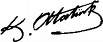 Okul Müdürünün Sunuşu   Geçmişten günümüze gelirken var olan yaratıcılığın getirdiği teknolojik ve sosyal anlamda gelişmişliğin ulaştığı hız, artık kaçınılmazları da önümüze sererek kendini göstermektedir. Güçlü ekonomik ve sosyal yapı, güçlü bir ülke olmanın ve tüm değişikliklerde dimdik ayakta durabilmenin kaçınılmazlığı da oldukça büyük önem taşımaktadır. Gelişen ve sürekliliği izlenebilen, bilgi ve planlama temellerine dayanan güçlü bir yaşam standardı ve ekonomik yapı; stratejik amaçlar, hedefler ve planlanmış zaman diliminde gerçekleşecek uygulama faaliyetleri ile (STRATEJİK PLAN) oluşabilmektedir.            Okulumuz misyon, vizyon ve stratejik planını ilk olarak 2013 yılında belirlemiştir. Okulumuz, daha iyi bir eğitim seviyesine ulaşmak düşüncesiyle sürekli yenilenmeyi ve kalite kültürünü kendisine ilke edinmeyi amaçlamaktadır. Kalite kültürü oluşturmak için eğitim ve öğretim başta olmak üzere insan kaynakları ve kurumsallaşma, sosyal faaliyetler,  alt yapı, toplumla ilişkiler ve kurumlar arası ilişkileri kapsayan 2013-2014 stratejik planı hazırlanmıştır.            Büyük önder Atatürk’ü örnek alan bizler; çağa uyum sağlamış, çağı yönlendiren gençler yetiştirmek için kurulan okulumuz, geleceğimizin teminatı olan öğrencilerimizi daha iyi imkanlarla yetişip, düşünce ufku ve yenilikçi ruhu açık Türkiye Cumhuriyetinin çıtasını daha yükseklere taşıyan bireyler olması için öğretmenleri ve idarecileriyle özverili bir şekilde tüm azmimizle çalışmaktayız.           Fatih Sultan Mehmet Anadolu Lisesi olarak en büyük amacımız yalnızca lise mezunu gençler yetiştirmek değil, girdikleri her türlü ortamda çevresindekilere ışık tutan, hayata hazır,  hayatı aydınlatan, bizleri daha da ileriye götürecek gençler yetiştirmektir. İdare ve öğretmen kadrosuyla bizler çağa ayak uydurmuş, yeniliklere açık, Türkiye Cumhuriyetini daha da yükseltecek gençler yetiştirmeyi ilke edinmiş bulunmaktayız.           Fatih Sultan Mehmet Anadolu Lisesinin stratejik planlama çalışmasına önce durum tespiti,  yani okulun SWOT analizi yapılarak başlanmıştır. SWOT analizi tüm idari personelin ve öğretmenlerin katılımıyla ilk şeklini almış, varılan genel sonuçların sadeleştirilmesi ise okul yönetimi ile öğretmenlerden oluşan beş kişilik bir kurul tarafından yapılmıştır. Daha sonra SWOT sonuçlarına göre stratejik planlama aşamasına geçilmiştir. Bu süreçte okulun amaçları, hedefleri, hedeflere ulaşmak için gerekli stratejiler, eylem planı ve sonuçta başarı veya başarısızlığın göstergeleri ortaya konulmuştur. Denilebilir ki SWOT analizi bir kilometre taşıdır, okulumuzun bugünkü resmidir; stratejik planlama ise bugünden yarına nasıl hazırlanmamız gerektiğine dair kalıcı bir belgedir.            Stratejik planda belirlenen hedeflerimizi ne ölçüde gerçekleştirdiğimiz, plan dönemi içindeki her yıl sonunda gözden geçirilecek ve gereken revizyonlar yapılacaktır.            Fatih Sultan Mehmet Anadolu Lisesinin Stratejik Planı (2018-2019)da belirtilen amaç ve hedeflere ulaşmamızın okulumuzun gelişme ve kurumsallaşma süreçlerine önemli katkılar sağlayacağına inanmaktayız.           Planın hazırlanmasında emeği geçen Strateji Yönetim Ekibi’ne ve uygulanmasında yardımı olacak İl Milli Eğitim Müdürlüğü başta olmak üzere tüm kurum ve kuruluşlara öğretmen, öğrenci ve velilerimize teşekkür ederim.MüdürİÇİNDEKİLERBİRİNCİ BÖLÜMGENEL BİLGİLERKURUM İÇİ ANALİZ Örgütsel Yapı ( STRATEJİK PLANDA YER ALAN YAPI )2.5.2 İnsan Kaynakları 2.5.2.1. 2014 Yılı Kurumdaki Mevcut PersonelTablo … 2014 Yılı Kurumdaki Mevcut Personel2.5.2.2. Personelin Hizmet Süresine İlişkin BilgilerTablo … Personelin Hizmet Süresine İlişkin Bilgiler2.5.2.3. Personelin Yaş İtibari ile Dağılımı:Okulun Fiziki Altyapısı:     	2015 Yılı Okulun Fiziki DurumuMali KaynaklarOkulumuzun mali kaynaklarını genel bütçe, okul aile birliği gelirleri, kantin gelirleri olarak belirlenmiştir.Okul Kaynak Tablosu:Okul Gelir-Gider Tablosu:İKİNCİ BÖLÜMPERFORMANS BİLGİLERİMisyon, Vizyon, Temel Değerler MİSYONUMUZAtatürk ilke ve inkılaplarına bağlı, geleceğe güvenle bakabilen, sorumluluk sahibi, üretken ve yaratıcı, girişimci ve gelişime açık, bilimsel düşünme yeteneğine sahip, etik değerleri benimsemiş, sağlıklı iletişim kurabilen, yetenekleri ve başarılarıyla ülkesine ve milletine faydalı bireyler yetiştirmek.VİZYONUMUZÖncü Okul olmak.TEMEL DEĞERLERİMİZÖğrenci merkezli yöntem ve yaklaşımları temel alırız.Bilgi toplumunun; demokrat, yaratıcı kişilik kazanmış, sorun çözme becerileri gelişmiş, başarılı ve mutlu insanlara ihtiyaç duyacağını kabul eder, öğrencilerimizin bu yönde gelişmelerine ortam hazırlarız.Başarının ekip işi olduğuna inanırız. Okul ortamının öğrencilerimizi hayata hazırlayan yegane kurum olduğuna inanır ve öğrencilerimizi yaşamlarında sahip olabilecekleri üstün özelliklerle donatmayı ve yetiştirmeye çabalarız.Bu anlamda velilerimizle ve okul çevresiyle iletişim ve işbirliğini destekler ve sağlam temeller çerçevesinde yürütmeye çabalarız.Vatanı, milleti ve ailesiyle ilgili değer yargıları bulunan ve bunlara sahip çıkan bireyler yetiştiririz.Öğrencilerimizin yetenekleri doğrultusunda meslek edinmesi amacıyla her türlü akademik ve psikolojik çalışmayı yaparak onları hayata hazırlarız.Öğrencilerimize analitik düşünme becerisini kazandırmayı hedefleriz.Teknolojiyi doğru anlayan ve doğru kullanan bireyler yetiştirmeye çabalarız.Çevresine ve içinde yaşadığı topluma karşı sorumluluklarını bilen ve farkındalık seviyesi yüksek bireyler yetiştirmeye gayret ederiz.STRATEJİK PLANDA YER ALAN AMAÇ VE HEDEFLERSTRATEJİK AMAÇ 1: Akademik başarı düzeyini artırmak.HEDEF 1.1 : Bir üst öğretime yerleşen öğrenci sayısını artırmakHEDEF 1. 2. Teşekkür ve Takdir belgesi alan öğrenci sayılarını artırmak.HEDEF 1-3. Öğrenci devamsızlık oranını azaltmakSTRATEJİK AMAÇ 2.  Okulun fiziki yapısını iyileştirmekHEDEF 2. 1.Öğrencilerin okulda geçirdikleri zamanla ilgili memnuniyet oranlarını artırmak STRATEJİK AMAÇ 3:  Okul veli işbirliğini artırmakHEDEF 3. 1. Toplantılara katılan veli sayısını artırmakSTRATEJİK AMAÇ 4:  Öğrencilerin sosyal, kültürel ve sportif faaliyetlere katılımlarını artırarak kişisel gelişimlerini sağlamakHEDEF 4. 1. Sosyal, kültürel ve sportif faaliyetlere katılan öğrenci sayısını artırmakSTRATEJİK AMAÇ 5:  Okul çalışanlarının motivasyonunu ve iletişimi güçlendirmekHEDEF 5. 1. . Okul çalışanlarının okul içi memnuniyet oranlarını artırmak.                ÜÇÜNCÜ BÖLÜM2015-2016 EĞİTİM ÖĞRETİM YILI FAALİYET TABLOLARIYıllık Faaliyet Planı Tahmini Maliyet TablosuKorkma, sönmez bu şafaklarda yüzen al sancak; Sönmeden yurdumun üstünde tüten en son ocak. 
O benim milletimin yıldızıdır, parlayacak; 
O benimdir, o benim milletimindir ancak. 

Çatma, kurban olayım, çehreni ey nazlı hilâl! 
Kahraman ırkıma bir gül! Ne bu şiddet, bu celâl? 
Sana olmaz dökülen kanlarımız sonra helâl... 
Hakkıdır, Hakk’a tapan, milletimin istiklâl! 

Ben ezelden beridir hür yaşadım, hür yaşarım. 
Hangi çılgın bana zincir vuracakmış? Şaşarım! 
Kükremiş sel gibiyim, bendimi çiğner, aşarım. 
Yırtarım dağları, enginlere sığmam, taşarım. 

Garbın afakını sarmışsa çelik zırhlı duvar, 
Benim iman dolu göğsüm gibi serhaddım var. 
Ulusun, korkma! Nasıl böyle bir imanı boğar, 
“Medeniyet!” dediğin tek dişi kalmış canavar? 

Arkadaş! Yurduma alçakları uğratma, sakın. 
Siper et gövdeni, dursun bu hayâsızca akın. 
Doğacaktır sana va’dettiği günler Hakk’ın... 
Kim bilir, belki yarın, belki yarından da yakın.Bastığın yerleri “toprak!” diyerek geçme, tanı: 
Düşün altındaki binlerce kefensiz yatanı. 
Sen şehit oğlusun, incitme, yazıktır, atanı: 
Verme, dünyaları alsan da, bu cennet vatanı. 
Kim bu cennet vatanın uğruna olmaz ki feda? 
Şüheda fışkıracak toprağı sıksan, şüheda! 
Canı, cananı, bütün varımı alsın da Huda, 
Etmesin tek vatanımdan beni dünyada cüda. 
Ruhumun senden, İlâhî, şudur ancak emeli: 
Değmesin mabedimin göğsüne namahrem eli. 
Bu ezanlar ki şahadetleri dinin temeli- 
Ebedî yurdumun üstünde benim inlemeli. 

O zaman vecd ile bin secde eder-varsa-taşım, 
Her cerihamdan, ilâhî, boşanıp kanlı yaşım, 
Fışkırır ruh-ı mücerret gibi yerden naşım; O zaman yükselerek arşa değer belki başım. 

Dalgalan sen de şafaklar gibi ey şanlı hilâl! 
Olsun artık dökülen kanlarımın hepsi helâl. 
Ebediyen sana yok, ırkıma yok izmihlâl: 
Hakkıdır, hür yaşamış, bayrağımın hürriyet;
Hakkıdır, Hakk’a tapan, milletimin istiklâl.Mehmet Akif ERSOYKONULAR                                                                                                                    SAYFAÖNSÖZ 6GİRİŞ 7BÖLÜM 18OKULLA İLİŞKİN GENEL BİLGİLER8KURUM İÇİ ANALİZ: ÖRGÜTSEL YAPI9İNSAN KAYNAKLARI9OKULUN FİZİKİ ALT YAPISI: OKULUN FİZİKİ YAPISI10MALİ KAYNAKLAR10-11İKİNCİ BÖLÜM : PERFORMANS BİLGİLERİMİSYONUMUZ-VİZYONUMUZ-TEMEL DERSLERİMİZ11-12STRATEJİK PLANDA YER ALAN AMAÇ VE HEDEFLER12ÜÇÜNCÜ BÖLÜM: 2015/2016 EĞİTİM ÖĞRETİM YILI FAALİYET TABLOLARI13-14-15-16-17-18-19-20YILLIK FAALİYET PLANI TAHMİNİ MALİYET TABLOSU21İLİ: İZMİRİLİ: İZMİRİLİ: İZMİRİLÇESİ:BUCAİLÇESİ:BUCAİLÇESİ:BUCAOKULUN ADI: FATİH SULTAN MEHMET ANADOLU LİSESİOKULUN ADI: FATİH SULTAN MEHMET ANADOLU LİSESİOKULUN ADI: FATİH SULTAN MEHMET ANADOLU LİSESİOKULUN ADI: FATİH SULTAN MEHMET ANADOLU LİSESİOKULUN ADI: FATİH SULTAN MEHMET ANADOLU LİSESİOKULUN ADI: FATİH SULTAN MEHMET ANADOLU LİSESİOKULA İLİŞKİN GENEL BİLGİLEROKULA İLİŞKİN GENEL BİLGİLEROKULA İLİŞKİN GENEL BİLGİLERPERSONEL İLE İLGİLİ BİLGİLERPERSONEL İLE İLGİLİ BİLGİLERPERSONEL İLE İLGİLİ BİLGİLEROkul Adresi: Aydoğdu Mahallesi Yahya Kemal Beyatlı Caddesi no:210BUCA/İZMİROkul Adresi: Aydoğdu Mahallesi Yahya Kemal Beyatlı Caddesi no:210BUCA/İZMİROkul Adresi: Aydoğdu Mahallesi Yahya Kemal Beyatlı Caddesi no:210BUCA/İZMİRKURUMDA ÇALIŞAN PERSONEL SAYISISayılarıSayılarıOkul Adresi: Aydoğdu Mahallesi Yahya Kemal Beyatlı Caddesi no:210BUCA/İZMİROkul Adresi: Aydoğdu Mahallesi Yahya Kemal Beyatlı Caddesi no:210BUCA/İZMİROkul Adresi: Aydoğdu Mahallesi Yahya Kemal Beyatlı Caddesi no:210BUCA/İZMİRKURUMDA ÇALIŞAN PERSONEL SAYISIErkekKadınOkul Telefonu0232 290 34 050232 290 34 05Yönetici31Faks0232 290 34 040232 290 34 04Sınıf öğretmeniElektronik Posta Adresi974097@meb.k12.trbucafsmal@gmail.com974097@meb.k12.trbucafsmal@gmail.comBranş Öğretmeni2935Web sayfa adresihttp://fsmal.meb.k12.tr/http://fsmal.meb.k12.tr/Rehber Öğretmen21Öğretim ŞekliNormal(  X  )İkili(      )Memur1-Okulun Hizmete Giriş Tarihi20112011Yardımcı Personel11Kurum Kodu974097974097Toplam3638OKUL VE BİNA DONANIM BİLGİLERİOKUL VE BİNA DONANIM BİLGİLERİOKUL VE BİNA DONANIM BİLGİLERİOKUL VE BİNA DONANIM BİLGİLERİOKUL VE BİNA DONANIM BİLGİLERİOKUL VE BİNA DONANIM BİLGİLERİToplam Derslik Sayısı3838Kütüphane Var(X    )Yok(    )Kullanılan Derslik Sayısı3838Çok Amaçlı SalonVar(    )Yok( X   )İdari Oda Sayısı44Çok Amaçlı SahaVar(    )Yok(   X )Fen Laboratuvarı Sayısı33 …………………Bilgisayar Laboratuvarı Sayısı22……………………..SıraGörevi NormMevcutErkek Kadın Toplam LisansY.LisansDoktora1 Müdür1110113 Müdür Yrd.33213214Rehber öğretmen3321335Edebiyat öğretmeni121248121026Matematik Öğretmeni11116511117Tarih Öğretmeni6633668Coğrafya öğretmeni4413449Felsefe Öğretmeni33213310Fizik öğretmeni33303311Kimya öğretmeni33213312Biyoloji Öğretmeni55435513İngilizce Öğretmeni99459914Almanca Öğretmeni44224415Beden Eğitimi Öğretmeni44134416Din kült. Ve Ahl. Bil.22112217Görsel sanatlar öğretmeni21011118Bilişim Teknolojileri1101111Hizmet Süreleri2014 Yılı İtibari İle2014 Yılı İtibari İleHizmet SüreleriKişi Sayısı%1–3 Yıl 68,44–6 Yıl 45,67–10 Yıl 34,211–15 Yıl 2129,516–20 Yıl 2433,821+....... üzeri 1318,02Yaş Düzeyleri2014  Yılı İtibari İle2014  Yılı İtibari İle2014  Yılı İtibari İle2014  Yılı İtibari İleYaş DüzeyleriKişi SayısıKişi SayısıKişi Sayısı%Yaş DüzeyleriErkekKadınToplam%20–302356,830–4015173243,840–5015153041,150+...4268,2Fiziki Mekânın AdıSayısıİhtiyaçAçıklamaMüdür Odası10Müdür Başyardımcısı Odası00Müdür Yardımcısı Odası33Öğretmenler Odası10Rehberlik Servisi30Derslik380Bilişim Laboratuarı20Fen Bilimleri Laboratuarı30Kaynaklar201220132014Okul aile Birliği 3.000TL4.000TL1.520.00Kira Gelirleri 40.508TL40.508TL45.728,00Dış Kaynak/Projeler 23.000 Euro-2.000Bağış 6.000TL7.000tl-İlçe Milli Eğitim---TOPLAM49.508 TL+23.000Euro51.508 TL49.248,00TL.YILLAR 201220122013201320142014HARCAMA KALEMLERİ GELİR GİDER GELİR GİDER GELİR GİDER Temizlik13.000 TL17.000 TL49.600 TL.Küçük onarım6.000 TL8.000 TL3.500 TLBilgisayar harcamaları200 TL200 TL1,760 TL.Büro makineleri, demirbaş alımı harc.45.990,24 TL40.000.00 TL12.000Telefon1.205,75 TL304,55 TL1,500Yemek500 TL600 TL-Sosyal faaliyetler500 TL600 TL-Kırtasiye8.000.00TL13.000.00TL8.000 TLUlaşım480 TL520 TL-Okul Aile Birliği65000 TL75000 TL60,680.00 TL.Merkezi İdare40000 TL20000 TL- Bir önceki seneden devir 5000 TL34125 TL-12,000,00TOPLAM110000 TL75.875.99 TL129125 TL80.224.55 TL40.680,0076,360,00STRATEJİK PLAN 2015-2016 EĞİTİM ÖĞRETİM YILI EYLEM PLANI STRATEJİK PLAN 2015-2016 EĞİTİM ÖĞRETİM YILI EYLEM PLANI STRATEJİK PLAN 2015-2016 EĞİTİM ÖĞRETİM YILI EYLEM PLANI STRATEJİK PLAN 2015-2016 EĞİTİM ÖĞRETİM YILI EYLEM PLANI STRATEJİK PLAN 2015-2016 EĞİTİM ÖĞRETİM YILI EYLEM PLANI STRATEJİK PLAN 2015-2016 EĞİTİM ÖĞRETİM YILI EYLEM PLANI STRATEJİK PLAN 2015-2016 EĞİTİM ÖĞRETİM YILI EYLEM PLANI STRATEJİK PLAN 2015-2016 EĞİTİM ÖĞRETİM YILI EYLEM PLANI STRATEJİK PLAN 2015-2016 EĞİTİM ÖĞRETİM YILI EYLEM PLANI STRATEJİK PLAN 2015-2016 EĞİTİM ÖĞRETİM YILI EYLEM PLANI STRATEJİK PLAN 2015-2016 EĞİTİM ÖĞRETİM YILI EYLEM PLANI STRATEJİK PLAN 2015-2016 EĞİTİM ÖĞRETİM YILI EYLEM PLANI STRATEJİK PLAN 2015-2016 EĞİTİM ÖĞRETİM YILI EYLEM PLANI STRATEJİK PLAN 2015-2016 EĞİTİM ÖĞRETİM YILI EYLEM PLANI STRATEJİK PLAN 2015-2016 EĞİTİM ÖĞRETİM YILI EYLEM PLANI TEMA 1TEMA 1TEMA 1TEMA 1TEMA 1EĞİTİM ÖĞRETİM-AKADEMİK BAŞARIEĞİTİM ÖĞRETİM-AKADEMİK BAŞARIEĞİTİM ÖĞRETİM-AKADEMİK BAŞARIEĞİTİM ÖĞRETİM-AKADEMİK BAŞARIEĞİTİM ÖĞRETİM-AKADEMİK BAŞARIEĞİTİM ÖĞRETİM-AKADEMİK BAŞARIEĞİTİM ÖĞRETİM-AKADEMİK BAŞARIEĞİTİM ÖĞRETİM-AKADEMİK BAŞARIEĞİTİM ÖĞRETİM-AKADEMİK BAŞARIEĞİTİM ÖĞRETİM-AKADEMİK BAŞARIStratejik Amaç 1Stratejik Amaç 1Stratejik Amaç 1Stratejik Amaç 1Stratejik Amaç 1Akademik Başarı Düzeyini Artırmak.Akademik Başarı Düzeyini Artırmak.Akademik Başarı Düzeyini Artırmak.Akademik Başarı Düzeyini Artırmak.Akademik Başarı Düzeyini Artırmak.Akademik Başarı Düzeyini Artırmak.Akademik Başarı Düzeyini Artırmak.Akademik Başarı Düzeyini Artırmak.Akademik Başarı Düzeyini Artırmak.Akademik Başarı Düzeyini Artırmak.Stratejik Hedef 1.1Stratejik Hedef 1.1Stratejik Hedef 1.1Stratejik Hedef 1.1Stratejik Hedef 1.1Bir üst öğretime yerleşen öğrenci sayısını artırmakBir üst öğretime yerleşen öğrenci sayısını artırmakBir üst öğretime yerleşen öğrenci sayısını artırmakBir üst öğretime yerleşen öğrenci sayısını artırmakBir üst öğretime yerleşen öğrenci sayısını artırmakBir üst öğretime yerleşen öğrenci sayısını artırmakBir üst öğretime yerleşen öğrenci sayısını artırmakBir üst öğretime yerleşen öğrenci sayısını artırmakBir üst öğretime yerleşen öğrenci sayısını artırmakBir üst öğretime yerleşen öğrenci sayısını artırmakHedefin Performans Göstergeleri ****Hedefin Performans Göstergeleri ****Hedefin Performans Göstergeleri ****Hedefin Performans Göstergeleri ****Hedefin Performans Göstergeleri ****Hedefin Performans Göstergeleri ****2014- 2015 Mevcut Durum2014- 2015 Mevcut Durum2015-2016 Hedef2015-2016 Hedefİzleme Sonuçları***İzleme Sonuçları***İzleme Sonuçları***İzleme Sonuçları***Hedefin Performans Göstergeleri ****Hedefin Performans Göstergeleri ****Hedefin Performans Göstergeleri ****Hedefin Performans Göstergeleri ****Hedefin Performans Göstergeleri ****Hedefin Performans Göstergeleri ****2014- 2015 Mevcut Durum2014- 2015 Mevcut Durum2015-2016 Hedef2015-2016 Hedef1.İzlemeGerçekleşme oranı (%)2.İzlemeGerçekleşme oranı (%)Mezun Olan Toplam Öğrenci SayısıMezun Olan Toplam Öğrenci SayısıMezun Olan Toplam Öğrenci SayısıMezun Olan Toplam Öğrenci SayısıMezun Olan Toplam Öğrenci SayısıMezun Olan Toplam Öğrenci Sayısı128128…..…..Bir üst öğretime yerleşen öğrenci sayısıBir üst öğretime yerleşen öğrenci sayısıBir üst öğretime yerleşen öğrenci sayısıBir üst öğretime yerleşen öğrenci sayısıBir üst öğretime yerleşen öğrenci sayısıBir üst öğretime yerleşen öğrenci sayısı%65%65%68%68FAALİYETLER**FAALİYETLER**Faaliyetin Performans GöstergeleriFaaliyetin Mevcut DurumuFaaliyetinPerformans HedefiFaaliyetinPerformans HedefiFaaliyetin Başlama ve 
Bitiş TarihiFaaliyetin SorumlusuTahmini MaliyetTahmini MaliyetKullanılacak KaynaklarFaaliyetle İlgili 1. İzleme dönemiFaaliyetle İlgili 1. İzleme dönemiFaaliyetle İlgili 2. İzleme dönemiFaaliyetle İlgili 2. İzleme dönemiFAALİYETLER**FAALİYETLER**Faaliyetin Performans GöstergeleriFaaliyetin Mevcut DurumuFaaliyetinPerformans HedefiFaaliyetinPerformans HedefiFaaliyetin Başlama ve 
Bitiş TarihiFaaliyetin SorumlusuTahmini MaliyetTahmini MaliyetKullanılacak KaynaklarFaaliyetle İlgili 1. İzleme dönemiFaaliyetle İlgili 1. İzleme dönemiFaaliyetle İlgili 2. İzleme dönemiFaaliyetle İlgili 2. İzleme dönemiFAALİYETLER**FAALİYETLER**Faaliyetin Performans GöstergeleriFaaliyetin Mevcut DurumuFaaliyetinPerformans HedefiFaaliyetinPerformans HedefiFaaliyetin Başlama ve 
Bitiş TarihiFaaliyetin SorumlusuTahmini MaliyetTahmini MaliyetKullanılacak KaynaklarFaaliyetle İlgili 1. İzleme dönemiFaaliyetle İlgili 1. İzleme dönemiFaaliyetle İlgili 2. İzleme dönemiFaaliyetle İlgili 2. İzleme dönemiFaaliyet 1.1.1: 1-Sınav sistemi hakkında öğrencilerin bilgilendirilmesi.Faaliyet 1.1.1: 1-Sınav sistemi hakkında öğrencilerin bilgilendirilmesi. Sınav sistemi konusunda bilgilendirilen öğrenci sayısı700710710 Kasım 2015-Haziran 2016 Okul İdaresi-- -1.Dönem Sonu1.Dönem Sonu2. Dönem Sonu2. Dönem SonuFaaliyet 1.1.2: -Meslek Tanıtım günlerinin düzenlenmesiFaaliyet 1.1.2: -Meslek Tanıtım günlerinin düzenlenmesiMeslek tanıtım günlerinde tanıtılan meslek sayısı-1010 Kasım 2015-Haziran 2016 Rehberlik Servisi-Okul idaresi - -- 1.Dönem Sonu1.Dönem Sonu2. Dönem Sonu2. Dönem SonuFaaliyet 1.1.3: Üniversite gezilerinin düzenlenmesiFaaliyet 1.1.3: Üniversite gezilerinin düzenlenmesi Gezi düzenlenen üniversite sayısı588 Kasım 2015-Haziran 2016 Rehberlik Servisi-Okul idaresi 500 500Okul Aile Birliği1.Dönem Sonu1.Dönem Sonu2. Dönem Sonu2. Dönem SonuFaaliyet 1.1.4: Tercihler döneminde öğrencilere rehberlik yapılması.Faaliyet 1.1.4: Tercihler döneminde öğrencilere rehberlik yapılması. Tercihler döneminde rehberlik edilen öğrenci sayısı-200200 Kasım 2015-Haziran 2016 Rehberlik Servisi-Okul idaresi - --1.Dönem Sonu1.Dönem Sonu2. Dönem Sonu2. Dönem SonuFaaliyet 1.1.5: Verimli ders çalışma yöntemlerinin öğrencilere anlatılması.Faaliyet 1.1.5: Verimli ders çalışma yöntemlerinin öğrencilere anlatılması.Verimli ders çalışma yöntemlerinin öğrenci sayısı.450650650Kasım 2015Rehberlik Servisi---Faaliyet 1.1.6:Hazırlık kurslarının açılması ve devamlılığının sağlanması.Faaliyet 1.1.6:Hazırlık kurslarının açılması ve devamlılığının sağlanması.Açılan kurs ve kurslara katılan öğrenci sayıları200600600Kasım 2015Rehberlik ServisiFaaliyet 1.1.7:- Deneme sınavlarını uygulanması.Faaliyet 1.1.7:- Deneme sınavlarını uygulanması. Uygulanan deneme sınav sayısı. 13 3 Kasım 2015Rehberlik Servisi Okul idaresi 500 500 Okul Aile Birliği ……. …….STRATEJİK PLAN 2015-2016 EĞİTİM ÖĞRETİM YILI EYLEM PLANI STRATEJİK PLAN 2015-2016 EĞİTİM ÖĞRETİM YILI EYLEM PLANI STRATEJİK PLAN 2015-2016 EĞİTİM ÖĞRETİM YILI EYLEM PLANI STRATEJİK PLAN 2015-2016 EĞİTİM ÖĞRETİM YILI EYLEM PLANI STRATEJİK PLAN 2015-2016 EĞİTİM ÖĞRETİM YILI EYLEM PLANI STRATEJİK PLAN 2015-2016 EĞİTİM ÖĞRETİM YILI EYLEM PLANI STRATEJİK PLAN 2015-2016 EĞİTİM ÖĞRETİM YILI EYLEM PLANI STRATEJİK PLAN 2015-2016 EĞİTİM ÖĞRETİM YILI EYLEM PLANI STRATEJİK PLAN 2015-2016 EĞİTİM ÖĞRETİM YILI EYLEM PLANI STRATEJİK PLAN 2015-2016 EĞİTİM ÖĞRETİM YILI EYLEM PLANI STRATEJİK PLAN 2015-2016 EĞİTİM ÖĞRETİM YILI EYLEM PLANI STRATEJİK PLAN 2015-2016 EĞİTİM ÖĞRETİM YILI EYLEM PLANI STRATEJİK PLAN 2015-2016 EĞİTİM ÖĞRETİM YILI EYLEM PLANI STRATEJİK PLAN 2015-2016 EĞİTİM ÖĞRETİM YILI EYLEM PLANI STRATEJİK PLAN 2015-2016 EĞİTİM ÖĞRETİM YILI EYLEM PLANI TEMA 1TEMA 1TEMA 1TEMA 1TEMA 1EĞİTİM ÖĞRETİM-AKADEMİK BAŞARIEĞİTİM ÖĞRETİM-AKADEMİK BAŞARIEĞİTİM ÖĞRETİM-AKADEMİK BAŞARIEĞİTİM ÖĞRETİM-AKADEMİK BAŞARIEĞİTİM ÖĞRETİM-AKADEMİK BAŞARIEĞİTİM ÖĞRETİM-AKADEMİK BAŞARIEĞİTİM ÖĞRETİM-AKADEMİK BAŞARIEĞİTİM ÖĞRETİM-AKADEMİK BAŞARIEĞİTİM ÖĞRETİM-AKADEMİK BAŞARIEĞİTİM ÖĞRETİM-AKADEMİK BAŞARIStratejik Amaç 1Stratejik Amaç 1Stratejik Amaç 1Stratejik Amaç 1Stratejik Amaç 1Akademik Başarı Düzeyini Artırmak.Akademik Başarı Düzeyini Artırmak.Akademik Başarı Düzeyini Artırmak.Akademik Başarı Düzeyini Artırmak.Akademik Başarı Düzeyini Artırmak.Akademik Başarı Düzeyini Artırmak.Akademik Başarı Düzeyini Artırmak.Akademik Başarı Düzeyini Artırmak.Akademik Başarı Düzeyini Artırmak.Akademik Başarı Düzeyini Artırmak.Stratejik Hedef 1.2Stratejik Hedef 1.2Stratejik Hedef 1.2Stratejik Hedef 1.2Stratejik Hedef 1.2Teşekkür ve Takdir belgesi alan öğrenci sayılarını artırmakTeşekkür ve Takdir belgesi alan öğrenci sayılarını artırmakTeşekkür ve Takdir belgesi alan öğrenci sayılarını artırmakTeşekkür ve Takdir belgesi alan öğrenci sayılarını artırmakTeşekkür ve Takdir belgesi alan öğrenci sayılarını artırmakTeşekkür ve Takdir belgesi alan öğrenci sayılarını artırmakTeşekkür ve Takdir belgesi alan öğrenci sayılarını artırmakTeşekkür ve Takdir belgesi alan öğrenci sayılarını artırmakTeşekkür ve Takdir belgesi alan öğrenci sayılarını artırmakTeşekkür ve Takdir belgesi alan öğrenci sayılarını artırmakHedefin Performans Göstergeleri ****Hedefin Performans Göstergeleri ****Hedefin Performans Göstergeleri ****Hedefin Performans Göstergeleri ****Hedefin Performans Göstergeleri ****Hedefin Performans Göstergeleri ****2014- 2015 Mevcut Durum2014- 2015 Mevcut Durum2015-2016 Hedef2015-2016 Hedefİzleme Sonuçları***İzleme Sonuçları***İzleme Sonuçları***İzleme Sonuçları***Hedefin Performans Göstergeleri ****Hedefin Performans Göstergeleri ****Hedefin Performans Göstergeleri ****Hedefin Performans Göstergeleri ****Hedefin Performans Göstergeleri ****Hedefin Performans Göstergeleri ****2014- 2015 Mevcut Durum2014- 2015 Mevcut Durum2015-2016 Hedef2015-2016 Hedef1.İzlemeGerçekleşme oranı (%)2.İzlemeGerçekleşme oranı (%)1Toplam Öğrenci SayısıToplam Öğrenci SayısıToplam Öğrenci SayısıToplam Öğrenci SayısıToplam Öğrenci SayısıToplam Öğrenci Sayısı11791179….….Teşekkür ve Takdir belgesi alan öğrenci sayısı oranıTeşekkür ve Takdir belgesi alan öğrenci sayısı oranıTeşekkür ve Takdir belgesi alan öğrenci sayısı oranıTeşekkür ve Takdir belgesi alan öğrenci sayısı oranıTeşekkür ve Takdir belgesi alan öğrenci sayısı oranıTeşekkür ve Takdir belgesi alan öğrenci sayısı oranı% 29% 29%32%32FAALİYETLER**FAALİYETLER**Faaliyetin Performans GöstergeleriFaaliyetin Mevcut DurumuFaaliyetinPerformans HedefiFaaliyetinPerformans HedefiFaaliyetin Başlama ve 
Bitiş TarihiFaaliyetin SorumlusuTahmini MaliyetTahmini MaliyetKullanılacak KaynaklarFaaliyetle İlgili 1. İzleme dönemiFaaliyetle İlgili 1. İzleme dönemiFaaliyetle İlgili 2. İzleme dönemiFaaliyetle İlgili 2. İzleme dönemiFAALİYETLER**FAALİYETLER**Faaliyetin Performans GöstergeleriFaaliyetin Mevcut DurumuFaaliyetinPerformans HedefiFaaliyetinPerformans HedefiFaaliyetin Başlama ve 
Bitiş TarihiFaaliyetin SorumlusuTahmini MaliyetTahmini MaliyetKullanılacak KaynaklarFaaliyetle İlgili 1. İzleme dönemiFaaliyetle İlgili 1. İzleme dönemiFaaliyetle İlgili 2. İzleme dönemiFaaliyetle İlgili 2. İzleme dönemiFAALİYETLER**FAALİYETLER**Faaliyetin Performans GöstergeleriFaaliyetin Mevcut DurumuFaaliyetinPerformans HedefiFaaliyetinPerformans HedefiFaaliyetin Başlama ve 
Bitiş TarihiFaaliyetin SorumlusuTahmini MaliyetTahmini MaliyetKullanılacak KaynaklarFaaliyetle İlgili 1. İzleme dönemiFaaliyetle İlgili 1. İzleme dönemiFaaliyetle İlgili 2. İzleme dönemiFaaliyetle İlgili 2. İzleme dönemiFaaliyet 1.2.1 Hafta içi ve hafta sonu hazırlık kurslarının açılması.Faaliyet 1.2.1 Hafta içi ve hafta sonu hazırlık kurslarının açılması.Açılan kurs (ders bazında ) ve kurslara katılan öğrenci sayısı150175175 Kasım 2015-Haziran 2016 Okul İdaresi-- -1.Dönem Sonu1.Dönem Sonu2. Dönem Sonu2. Dönem SonuFaaliyet 1.2.2Verimli ders çalışma ile ilgili öğrencilere seminer verilmesiFaaliyet 1.2.2Verimli ders çalışma ile ilgili öğrencilere seminer verilmesiVerimli ders çalışması ile ilgili verilen seminer sayısı383737 Kasım 2015-Haziran 2016 Rehberlik Servisi-Okul idaresi - -- 1.Dönem Sonu1.Dönem Sonu2. Dönem Sonu2. Dönem SonuFaaliyet 1.2.3Deneme sınavlarının uygulanmasıFaaliyet 1.2.3Deneme sınavlarının uygulanmasıYapılan deneme sınavı sayısı133 Kasım 2015-Haziran 2016 Rehberlik Servisi-Okul idaresi 100 100Okul Aile Birliği1.Dönem Sonu1.Dönem Sonu2. Dönem Sonu2. Dönem SonuFaaliyet 1.2.4 Seçmeli ders seçimleriyle ilgili öğrencilerin yetenekleri, bilgi ve beceri doğrultusunda yönlendirme çalışmalarının yapılması.Faaliyet 1.2.4 Seçmeli ders seçimleriyle ilgili öğrencilerin yetenekleri, bilgi ve beceri doğrultusunda yönlendirme çalışmalarının yapılması.Seçmeli derslerle ilgili öğrenci ve velilere verilen seminer sayısı 303131 Kasım 2015-Haziran 2016 Rehberlik Servisi-Okul idaresi - --1.Dönem Sonu1.Dönem Sonu2. Dönem Sonu2. Dönem SonuSTRATEJİK PLAN 2015-2016 EĞİTİM ÖĞRETİM YILI EYLEM PLANI STRATEJİK PLAN 2015-2016 EĞİTİM ÖĞRETİM YILI EYLEM PLANI STRATEJİK PLAN 2015-2016 EĞİTİM ÖĞRETİM YILI EYLEM PLANI STRATEJİK PLAN 2015-2016 EĞİTİM ÖĞRETİM YILI EYLEM PLANI STRATEJİK PLAN 2015-2016 EĞİTİM ÖĞRETİM YILI EYLEM PLANI STRATEJİK PLAN 2015-2016 EĞİTİM ÖĞRETİM YILI EYLEM PLANI STRATEJİK PLAN 2015-2016 EĞİTİM ÖĞRETİM YILI EYLEM PLANI STRATEJİK PLAN 2015-2016 EĞİTİM ÖĞRETİM YILI EYLEM PLANI STRATEJİK PLAN 2015-2016 EĞİTİM ÖĞRETİM YILI EYLEM PLANI STRATEJİK PLAN 2015-2016 EĞİTİM ÖĞRETİM YILI EYLEM PLANI STRATEJİK PLAN 2015-2016 EĞİTİM ÖĞRETİM YILI EYLEM PLANI STRATEJİK PLAN 2015-2016 EĞİTİM ÖĞRETİM YILI EYLEM PLANI STRATEJİK PLAN 2015-2016 EĞİTİM ÖĞRETİM YILI EYLEM PLANI STRATEJİK PLAN 2015-2016 EĞİTİM ÖĞRETİM YILI EYLEM PLANI STRATEJİK PLAN 2015-2016 EĞİTİM ÖĞRETİM YILI EYLEM PLANI TEMA 1TEMA 1TEMA 1TEMA 1TEMA 1EĞİTİM ÖĞRETİM-AKADEMİK BAŞARIEĞİTİM ÖĞRETİM-AKADEMİK BAŞARIEĞİTİM ÖĞRETİM-AKADEMİK BAŞARIEĞİTİM ÖĞRETİM-AKADEMİK BAŞARIEĞİTİM ÖĞRETİM-AKADEMİK BAŞARIEĞİTİM ÖĞRETİM-AKADEMİK BAŞARIEĞİTİM ÖĞRETİM-AKADEMİK BAŞARIEĞİTİM ÖĞRETİM-AKADEMİK BAŞARIEĞİTİM ÖĞRETİM-AKADEMİK BAŞARIEĞİTİM ÖĞRETİM-AKADEMİK BAŞARIStratejik Amaç 1Stratejik Amaç 1Stratejik Amaç 1Stratejik Amaç 1Stratejik Amaç 1Akademik Başarı Düzeyini Artırmak.Akademik Başarı Düzeyini Artırmak.Akademik Başarı Düzeyini Artırmak.Akademik Başarı Düzeyini Artırmak.Akademik Başarı Düzeyini Artırmak.Akademik Başarı Düzeyini Artırmak.Akademik Başarı Düzeyini Artırmak.Akademik Başarı Düzeyini Artırmak.Akademik Başarı Düzeyini Artırmak.Akademik Başarı Düzeyini Artırmak.Stratejik Hedef 1.3Stratejik Hedef 1.3Stratejik Hedef 1.3Stratejik Hedef 1.3Stratejik Hedef 1.3Öğrenci devamsızlık oranını azaltmak(10 Günü geçen)Öğrenci devamsızlık oranını azaltmak(10 Günü geçen)Öğrenci devamsızlık oranını azaltmak(10 Günü geçen)Öğrenci devamsızlık oranını azaltmak(10 Günü geçen)Öğrenci devamsızlık oranını azaltmak(10 Günü geçen)Öğrenci devamsızlık oranını azaltmak(10 Günü geçen)Öğrenci devamsızlık oranını azaltmak(10 Günü geçen)Öğrenci devamsızlık oranını azaltmak(10 Günü geçen)Öğrenci devamsızlık oranını azaltmak(10 Günü geçen)Öğrenci devamsızlık oranını azaltmak(10 Günü geçen)Hedefin Performans Göstergeleri ****Hedefin Performans Göstergeleri ****Hedefin Performans Göstergeleri ****Hedefin Performans Göstergeleri ****Hedefin Performans Göstergeleri ****Hedefin Performans Göstergeleri ****2014- 2015 Mevcut Durum2014- 2015 Mevcut Durum2015-2016 Hedef2015-2016 Hedefİzleme Sonuçları***İzleme Sonuçları***İzleme Sonuçları***İzleme Sonuçları***Hedefin Performans Göstergeleri ****Hedefin Performans Göstergeleri ****Hedefin Performans Göstergeleri ****Hedefin Performans Göstergeleri ****Hedefin Performans Göstergeleri ****Hedefin Performans Göstergeleri ****2014- 2015 Mevcut Durum2014- 2015 Mevcut Durum2015-2016 Hedef2015-2016 Hedef1.İzlemeGerçekleşme oranı (%)2.İzlemeGerçekleşme oranı (%)1Toplam Öğrenci SayısıToplam Öğrenci SayısıToplam Öğrenci SayısıToplam Öğrenci SayısıToplam Öğrenci SayısıToplam Öğrenci Sayısı11791179….….Devamsızlığı 10 günü geçen öğrenci sayısı oranı.Devamsızlığı 10 günü geçen öğrenci sayısı oranı.Devamsızlığı 10 günü geçen öğrenci sayısı oranı.Devamsızlığı 10 günü geçen öğrenci sayısı oranı.Devamsızlığı 10 günü geçen öğrenci sayısı oranı.Devamsızlığı 10 günü geçen öğrenci sayısı oranı.% 78% 78%70%70FAALİYETLER**FAALİYETLER**Faaliyetin Performans GöstergeleriFaaliyetin Mevcut DurumuFaaliyetinPerformans HedefiFaaliyetinPerformans HedefiFaaliyetin Başlama ve 
Bitiş TarihiFaaliyetin SorumlusuTahmini MaliyetTahmini MaliyetKullanılacak KaynaklarFaaliyetle İlgili 1. İzleme dönemiFaaliyetle İlgili 1. İzleme dönemiFaaliyetle İlgili 2. İzleme dönemiFaaliyetle İlgili 2. İzleme dönemiFAALİYETLER**FAALİYETLER**Faaliyetin Performans GöstergeleriFaaliyetin Mevcut DurumuFaaliyetinPerformans HedefiFaaliyetinPerformans HedefiFaaliyetin Başlama ve 
Bitiş TarihiFaaliyetin SorumlusuTahmini MaliyetTahmini MaliyetKullanılacak KaynaklarFaaliyetle İlgili 1. İzleme dönemiFaaliyetle İlgili 1. İzleme dönemiFaaliyetle İlgili 2. İzleme dönemiFaaliyetle İlgili 2. İzleme dönemiFAALİYETLER**FAALİYETLER**Faaliyetin Performans GöstergeleriFaaliyetin Mevcut DurumuFaaliyetinPerformans HedefiFaaliyetinPerformans HedefiFaaliyetin Başlama ve 
Bitiş TarihiFaaliyetin SorumlusuTahmini MaliyetTahmini MaliyetKullanılacak KaynaklarFaaliyetle İlgili 1. İzleme dönemiFaaliyetle İlgili 1. İzleme dönemiFaaliyetle İlgili 2. İzleme dönemiFaaliyetle İlgili 2. İzleme dönemi Faaliyet 1.3.1 Devamsızlığı fazla olan öğrenci ve velileriyle görüşmeler yapmak  Faaliyet 1.3.1 Devamsızlığı fazla olan öğrenci ve velileriyle görüşmeler yapmak Görüşülen veli sayısı700800800 Kasım 2015-Haziran 2016Okul aile birliği-Okul idaresi-Rehberlik Servisi-- -1.Dönem Sonu1.Dönem Sonu2. Dönem Sonu2. Dönem SonuFaaliyet 1.3.2 Devamsızlık ile ilgili velilere günlük SMS yoluyla bilgilendirmenin yapılmasıFaaliyet 1.3.2 Devamsızlık ile ilgili velilere günlük SMS yoluyla bilgilendirmenin yapılmasıVelilere gönderilen SMS ve mektup sayısı010001000 Kasım 2015-Haziran 2016Okul aile birliği-Okul idaresi-Rehberlik Servisi900	900	Okul Aile Birliği1.Dönem Sonu1.Dönem Sonu2. Dönem Sonu2. Dönem SonuFaaliyet 1.3.3 Devamsızlık yapan öğrencilerin Okul rehberlik sevisine yönlendirilmesi Faaliyet 1.3.3 Devamsızlık yapan öğrencilerin Okul rehberlik sevisine yönlendirilmesi Rehberlik servisine yönlendirilen öğrenci sayısı607070 Kasım 2015-Haziran 2016Sınıf Rehber Öğretmenleri-Okul idaresi---1.Dönem Sonu1.Dönem Sonu2. Dönem Sonu2. Dönem SonuFaaliyet 1.3.4Devamsızlığı az olan öğrencilerin ödüllendirilmesi.Faaliyet 1.3.4Devamsızlığı az olan öğrencilerin ödüllendirilmesi.Devamsızlığı az olduğu için ödüllendirilen öğrenci sayısı.203030 Kasım 2015-Haziran 2016Okul aile birliği-Okul idaresi-Rehberlik Servisi100100Okul Aile Birliği1.Dönem Sonu1.Dönem Sonu2. Dönem Sonu2. Dönem SonuSTRATEJİK PLAN 2015-2016 EĞİTİM ÖĞRETİM YILI EYLEM PLANI STRATEJİK PLAN 2015-2016 EĞİTİM ÖĞRETİM YILI EYLEM PLANI STRATEJİK PLAN 2015-2016 EĞİTİM ÖĞRETİM YILI EYLEM PLANI STRATEJİK PLAN 2015-2016 EĞİTİM ÖĞRETİM YILI EYLEM PLANI STRATEJİK PLAN 2015-2016 EĞİTİM ÖĞRETİM YILI EYLEM PLANI STRATEJİK PLAN 2015-2016 EĞİTİM ÖĞRETİM YILI EYLEM PLANI STRATEJİK PLAN 2015-2016 EĞİTİM ÖĞRETİM YILI EYLEM PLANI STRATEJİK PLAN 2015-2016 EĞİTİM ÖĞRETİM YILI EYLEM PLANI STRATEJİK PLAN 2015-2016 EĞİTİM ÖĞRETİM YILI EYLEM PLANI STRATEJİK PLAN 2015-2016 EĞİTİM ÖĞRETİM YILI EYLEM PLANI STRATEJİK PLAN 2015-2016 EĞİTİM ÖĞRETİM YILI EYLEM PLANI STRATEJİK PLAN 2015-2016 EĞİTİM ÖĞRETİM YILI EYLEM PLANI STRATEJİK PLAN 2015-2016 EĞİTİM ÖĞRETİM YILI EYLEM PLANI STRATEJİK PLAN 2015-2016 EĞİTİM ÖĞRETİM YILI EYLEM PLANI STRATEJİK PLAN 2015-2016 EĞİTİM ÖĞRETİM YILI EYLEM PLANI TEMA 2TEMA 2TEMA 2TEMA 2TEMA 2FİZİKİ YAPIFİZİKİ YAPIFİZİKİ YAPIFİZİKİ YAPIFİZİKİ YAPIFİZİKİ YAPIFİZİKİ YAPIFİZİKİ YAPIFİZİKİ YAPIFİZİKİ YAPIStratejik Amaç 2Stratejik Amaç 2Stratejik Amaç 2Stratejik Amaç 2Stratejik Amaç 2Okulun Fiziki Yapısını İyileştirmekOkulun Fiziki Yapısını İyileştirmekOkulun Fiziki Yapısını İyileştirmekOkulun Fiziki Yapısını İyileştirmekOkulun Fiziki Yapısını İyileştirmekOkulun Fiziki Yapısını İyileştirmekOkulun Fiziki Yapısını İyileştirmekOkulun Fiziki Yapısını İyileştirmekOkulun Fiziki Yapısını İyileştirmekOkulun Fiziki Yapısını İyileştirmekStratejik Hedef 2.1Stratejik Hedef 2.1Stratejik Hedef 2.1Stratejik Hedef 2.1Stratejik Hedef 2.1Öğrencilerin okulda geçirdikleri zamanla ilgili memnuniyet oranlarını artırmak Öğrencilerin okulda geçirdikleri zamanla ilgili memnuniyet oranlarını artırmak Öğrencilerin okulda geçirdikleri zamanla ilgili memnuniyet oranlarını artırmak Öğrencilerin okulda geçirdikleri zamanla ilgili memnuniyet oranlarını artırmak Öğrencilerin okulda geçirdikleri zamanla ilgili memnuniyet oranlarını artırmak Öğrencilerin okulda geçirdikleri zamanla ilgili memnuniyet oranlarını artırmak Öğrencilerin okulda geçirdikleri zamanla ilgili memnuniyet oranlarını artırmak Öğrencilerin okulda geçirdikleri zamanla ilgili memnuniyet oranlarını artırmak Öğrencilerin okulda geçirdikleri zamanla ilgili memnuniyet oranlarını artırmak Öğrencilerin okulda geçirdikleri zamanla ilgili memnuniyet oranlarını artırmak Hedefin Performans Göstergeleri ****Hedefin Performans Göstergeleri ****Hedefin Performans Göstergeleri ****Hedefin Performans Göstergeleri ****Hedefin Performans Göstergeleri ****Hedefin Performans Göstergeleri ****2014- 2015 Mevcut Durum2014- 2015 Mevcut Durum2015-2016 Hedef2015-2016 Hedefİzleme Sonuçları***İzleme Sonuçları***İzleme Sonuçları***İzleme Sonuçları***Hedefin Performans Göstergeleri ****Hedefin Performans Göstergeleri ****Hedefin Performans Göstergeleri ****Hedefin Performans Göstergeleri ****Hedefin Performans Göstergeleri ****Hedefin Performans Göstergeleri ****2014- 2015 Mevcut Durum2014- 2015 Mevcut Durum2015-2016 Hedef2015-2016 Hedef1.İzlemeGerçekleşme oranı (%)2.İzlemeGerçekleşme oranı (%)Toplam Öğrenci SayısıToplam Öğrenci SayısıToplam Öğrenci SayısıToplam Öğrenci SayısıToplam Öğrenci SayısıToplam Öğrenci Sayısı11791179…..…..Öğrencilerin okulun içinde geçirdikleri zamanla ilgili memnuniyet oranıÖğrencilerin okulun içinde geçirdikleri zamanla ilgili memnuniyet oranıÖğrencilerin okulun içinde geçirdikleri zamanla ilgili memnuniyet oranıÖğrencilerin okulun içinde geçirdikleri zamanla ilgili memnuniyet oranıÖğrencilerin okulun içinde geçirdikleri zamanla ilgili memnuniyet oranıÖğrencilerin okulun içinde geçirdikleri zamanla ilgili memnuniyet oranı%70%70%75%75FAALİYETLER**FAALİYETLER**Faaliyetin Performans GöstergeleriFaaliyetin Mevcut DurumuFaaliyetinPerformans HedefiFaaliyetinPerformans HedefiFaaliyetin Başlama ve 
Bitiş TarihiFaaliyetin SorumlusuTahmini MaliyetTahmini MaliyetKullanılacak KaynaklarFaaliyetle İlgili 1. İzleme dönemiFaaliyetle İlgili 1. İzleme dönemiFaaliyetle İlgili 2. İzleme dönemiFaaliyetle İlgili 2. İzleme dönemiFAALİYETLER**FAALİYETLER**Faaliyetin Performans GöstergeleriFaaliyetin Mevcut DurumuFaaliyetinPerformans HedefiFaaliyetinPerformans HedefiFaaliyetin Başlama ve 
Bitiş TarihiFaaliyetin SorumlusuTahmini MaliyetTahmini MaliyetKullanılacak KaynaklarFaaliyetle İlgili 1. İzleme dönemiFaaliyetle İlgili 1. İzleme dönemiFaaliyetle İlgili 2. İzleme dönemiFaaliyetle İlgili 2. İzleme dönemiFAALİYETLER**FAALİYETLER**Faaliyetin Performans GöstergeleriFaaliyetin Mevcut DurumuFaaliyetinPerformans HedefiFaaliyetinPerformans HedefiFaaliyetin Başlama ve 
Bitiş TarihiFaaliyetin SorumlusuTahmini MaliyetTahmini MaliyetKullanılacak KaynaklarFaaliyetle İlgili 1. İzleme dönemiFaaliyetle İlgili 1. İzleme dönemiFaaliyetle İlgili 2. İzleme dönemiFaaliyetle İlgili 2. İzleme dönemiFaaliyet 2.1.1 Laboratuarların kullanımının düzenlenmesiFaaliyet 2.1.1 Laboratuarların kullanımının düzenlenmesiLaboratuarların kullanım saatini artırmak.772 Saat800 Saat800 Saat Kasım 2015-Haziran 2016 Okul İdaresi-- -1.Dönem Sonu1.Dönem Sonu2. Dönem Sonu2. Dönem SonuFaaliyet 2.1.2 Konferans salonunun oluşturulmasıFaaliyet 2.1.2 Konferans salonunun oluşturulmasıKonferans salonunun zemin yapısının hazırlanması.011 Kasım 2015-Haziran 2016 Okul aile birliği-Okul idaresi 5000 5000Okul Aile Birliği1.Dönem Sonu1.Dönem Sonu2. Dönem Sonu2. Dönem SonuFaaliyet 2.1.3 Spor salonu kullanım zamanının artırılmasıFaaliyet 2.1.3 Spor salonu kullanım zamanının artırılmasıSpor salonunun kullanım saati 1200 saat1900 saat1900 saat Kasım 2015-Haziran 2016 Beden Eğitimi zümresi-Okul İdaresi - --1.Dönem Sonu1.Dönem Sonu2. Dönem Sonu2. Dönem SonuFaaliyet 2.1.4 Koridorların ve sınıfların bakım ve boya işlerinin yapılmasıFaaliyet 2.1.4 Koridorların ve sınıfların bakım ve boya işlerinin yapılmasıBakımı ve boyası yapılan koridor ve sınıf sayısı3+304+354+35Kasım 2015-Haziran 2016Okul aile birliği-Okul idaresi15001500Okul Aile Birliği1.Dönem Sonu1.Dönem Sonu2. Dönem Sonu2. Dönem SonuFaaliyet 2.1.5 Akıllı tahtaların bakım ve onarımlarının yapılmasıFaaliyet 2.1.5 Akıllı tahtaların bakım ve onarımlarının yapılmasıBakımı ve onarımı yapılan akıllı tahta sayısı384040Kasım 2015-Haziran 2016Okul idaresiKoordinatör öğretmen---1.Dönem Sonu1.Dönem Sonu2. Dönem Sonu2. Dönem SonuFaaliyet 2.1.6 Koridorlarda öğrenciler için dinlenme çalışma alanlarının oluşturulması.Faaliyet 2.1.6 Koridorlarda öğrenciler için dinlenme çalışma alanlarının oluşturulması.Koltuk ve kanepe sayısı-55Kasım 2015-Haziran 2016350350Okul Aile BirliğiHayırseverler1.Dönem Sonu1.Dönem Sonu2. Dönem Sonu2. Dönem SonuSTRATEJİK PLAN 2015-2016 EĞİTİM ÖĞRETİM YILI EYLEM PLANI STRATEJİK PLAN 2015-2016 EĞİTİM ÖĞRETİM YILI EYLEM PLANI STRATEJİK PLAN 2015-2016 EĞİTİM ÖĞRETİM YILI EYLEM PLANI STRATEJİK PLAN 2015-2016 EĞİTİM ÖĞRETİM YILI EYLEM PLANI STRATEJİK PLAN 2015-2016 EĞİTİM ÖĞRETİM YILI EYLEM PLANI STRATEJİK PLAN 2015-2016 EĞİTİM ÖĞRETİM YILI EYLEM PLANI STRATEJİK PLAN 2015-2016 EĞİTİM ÖĞRETİM YILI EYLEM PLANI STRATEJİK PLAN 2015-2016 EĞİTİM ÖĞRETİM YILI EYLEM PLANI STRATEJİK PLAN 2015-2016 EĞİTİM ÖĞRETİM YILI EYLEM PLANI STRATEJİK PLAN 2015-2016 EĞİTİM ÖĞRETİM YILI EYLEM PLANI STRATEJİK PLAN 2015-2016 EĞİTİM ÖĞRETİM YILI EYLEM PLANI STRATEJİK PLAN 2015-2016 EĞİTİM ÖĞRETİM YILI EYLEM PLANI STRATEJİK PLAN 2015-2016 EĞİTİM ÖĞRETİM YILI EYLEM PLANI STRATEJİK PLAN 2015-2016 EĞİTİM ÖĞRETİM YILI EYLEM PLANI STRATEJİK PLAN 2015-2016 EĞİTİM ÖĞRETİM YILI EYLEM PLANI TEMA 3TEMA 3TEMA 3TEMA 3TEMA 3ÖĞRENCİ VELİLERİÖĞRENCİ VELİLERİÖĞRENCİ VELİLERİÖĞRENCİ VELİLERİÖĞRENCİ VELİLERİÖĞRENCİ VELİLERİÖĞRENCİ VELİLERİÖĞRENCİ VELİLERİÖĞRENCİ VELİLERİÖĞRENCİ VELİLERİStratejik Amaç 3Stratejik Amaç 3Stratejik Amaç 3Stratejik Amaç 3Stratejik Amaç 3Okul veli işbirliğini artırmakOkul veli işbirliğini artırmakOkul veli işbirliğini artırmakOkul veli işbirliğini artırmakOkul veli işbirliğini artırmakOkul veli işbirliğini artırmakOkul veli işbirliğini artırmakOkul veli işbirliğini artırmakOkul veli işbirliğini artırmakOkul veli işbirliğini artırmakStratejik Hedef 3.1Stratejik Hedef 3.1Stratejik Hedef 3.1Stratejik Hedef 3.1Stratejik Hedef 3.1Öğrencilerin okulda geçirdikleri zamanla ilgili memnuniyet oranlarını artırmak Öğrencilerin okulda geçirdikleri zamanla ilgili memnuniyet oranlarını artırmak Öğrencilerin okulda geçirdikleri zamanla ilgili memnuniyet oranlarını artırmak Öğrencilerin okulda geçirdikleri zamanla ilgili memnuniyet oranlarını artırmak Öğrencilerin okulda geçirdikleri zamanla ilgili memnuniyet oranlarını artırmak Öğrencilerin okulda geçirdikleri zamanla ilgili memnuniyet oranlarını artırmak Öğrencilerin okulda geçirdikleri zamanla ilgili memnuniyet oranlarını artırmak Öğrencilerin okulda geçirdikleri zamanla ilgili memnuniyet oranlarını artırmak Öğrencilerin okulda geçirdikleri zamanla ilgili memnuniyet oranlarını artırmak Öğrencilerin okulda geçirdikleri zamanla ilgili memnuniyet oranlarını artırmak Hedefin Performans Göstergeleri ****Hedefin Performans Göstergeleri ****Hedefin Performans Göstergeleri ****Hedefin Performans Göstergeleri ****Hedefin Performans Göstergeleri ****Hedefin Performans Göstergeleri ****2014- 2015 Mevcut Durum2014- 2015 Mevcut Durum2015-2016 Hedef2015-2016 Hedefİzleme Sonuçları***İzleme Sonuçları***İzleme Sonuçları***İzleme Sonuçları***Hedefin Performans Göstergeleri ****Hedefin Performans Göstergeleri ****Hedefin Performans Göstergeleri ****Hedefin Performans Göstergeleri ****Hedefin Performans Göstergeleri ****Hedefin Performans Göstergeleri ****2014- 2015 Mevcut Durum2014- 2015 Mevcut Durum2015-2016 Hedef2015-2016 Hedef1.İzlemeGerçekleşme oranı (%)2.İzlemeGerçekleşme oranı (%)ToplamVeli SayısıToplamVeli SayısıToplamVeli SayısıToplamVeli SayısıToplamVeli SayısıToplamVeli Sayısı11791179…..…..Toplantılara katılan veli sayısı oranıToplantılara katılan veli sayısı oranıToplantılara katılan veli sayısı oranıToplantılara katılan veli sayısı oranıToplantılara katılan veli sayısı oranıToplantılara katılan veli sayısı oranı%40%40%50%50FAALİYETLER**FAALİYETLER**Faaliyetin Performans GöstergeleriFaaliyetin Mevcut DurumuFaaliyetinPerformans HedefiFaaliyetinPerformans HedefiFaaliyetin Başlama ve 
Bitiş TarihiFaaliyetin SorumlusuTahmini MaliyetTahmini MaliyetKullanılacak KaynaklarFaaliyetle İlgili 1. İzleme dönemiFaaliyetle İlgili 1. İzleme dönemiFaaliyetle İlgili 2. İzleme dönemiFaaliyetle İlgili 2. İzleme dönemiFAALİYETLER**FAALİYETLER**Faaliyetin Performans GöstergeleriFaaliyetin Mevcut DurumuFaaliyetinPerformans HedefiFaaliyetinPerformans HedefiFaaliyetin Başlama ve 
Bitiş TarihiFaaliyetin SorumlusuTahmini MaliyetTahmini MaliyetKullanılacak KaynaklarFaaliyetle İlgili 1. İzleme dönemiFaaliyetle İlgili 1. İzleme dönemiFaaliyetle İlgili 2. İzleme dönemiFaaliyetle İlgili 2. İzleme dönemiFAALİYETLER**FAALİYETLER**Faaliyetin Performans GöstergeleriFaaliyetin Mevcut DurumuFaaliyetinPerformans HedefiFaaliyetinPerformans HedefiFaaliyetin Başlama ve 
Bitiş TarihiFaaliyetin SorumlusuTahmini MaliyetTahmini MaliyetKullanılacak KaynaklarFaaliyetle İlgili 1. İzleme dönemiFaaliyetle İlgili 1. İzleme dönemiFaaliyetle İlgili 2. İzleme dönemiFaaliyetle İlgili 2. İzleme dönemiFaaliyet 3.1.1 Ev ziyaretlerinin yapılmasıFaaliyet 3.1.1 Ev ziyaretlerinin yapılmasıEv ziyaret sayıları055 Kasım 2015-Haziran 2016Okul aile birliği-- -1.Dönem Sonu1.Dönem Sonu2. Dönem Sonu2. Dönem SonuFaaliyet 3.1.2 Velilere yönelik sosyal kültürel faaliyetler düzenlenmesiFaaliyet 3.1.2 Velilere yönelik sosyal kültürel faaliyetler düzenlenmesiVelilere yönelik düzenlenen sosyal kültürel etkinlik sayısı022 Kasım 2015-Haziran 2016Okul aile birliği---1.Dönem Sonu1.Dönem Sonu2. Dönem Sonu2. Dönem SonuFaaliyet 3.1.3 Velilere yönelik eğitici seminerler düzenlenmesiFaaliyet 3.1.3 Velilere yönelik eğitici seminerler düzenlenmesiVelilere yönelik eğitici seminer sayısı ı344 Kasım 2015-Haziran 2016Okul aile birliği - -1.Dönem Sonu1.Dönem Sonu2. Dönem Sonu2. Dönem SonuFaaliyet 3.1.4 Sınıf veli toplantılarının yapılmasıFaaliyet 3.1.4 Sınıf veli toplantılarının yapılmasıSınıf veli toplantı sayısı767474Kasım 2015-Haziran 2016Okul aile birliği1.Dönem Sonu1.Dönem Sonu2. Dönem Sonu2. Dönem SonuFaaliyet 3.1.5 Okulumuzda yapılan faaliyetlere velilerin davet edilmesiFaaliyet 3.1.5 Okulumuzda yapılan faaliyetlere velilerin davet edilmesiOkulumuzda yapılan etkinliklere davet edilip katılan veli sayısı200250250Kasım 2015-Haziran 2016Okul aile birliği5050- Okul Aile Birliği1.Dönem Sonu1.Dönem Sonu2. Dönem Sonu2. Dönem SonuSTRATEJİK PLAN 2015-2016 EĞİTİM ÖĞRETİM YILI EYLEM PLANISTRATEJİK PLAN 2015-2016 EĞİTİM ÖĞRETİM YILI EYLEM PLANISTRATEJİK PLAN 2015-2016 EĞİTİM ÖĞRETİM YILI EYLEM PLANISTRATEJİK PLAN 2015-2016 EĞİTİM ÖĞRETİM YILI EYLEM PLANISTRATEJİK PLAN 2015-2016 EĞİTİM ÖĞRETİM YILI EYLEM PLANISTRATEJİK PLAN 2015-2016 EĞİTİM ÖĞRETİM YILI EYLEM PLANISTRATEJİK PLAN 2015-2016 EĞİTİM ÖĞRETİM YILI EYLEM PLANISTRATEJİK PLAN 2015-2016 EĞİTİM ÖĞRETİM YILI EYLEM PLANISTRATEJİK PLAN 2015-2016 EĞİTİM ÖĞRETİM YILI EYLEM PLANISTRATEJİK PLAN 2015-2016 EĞİTİM ÖĞRETİM YILI EYLEM PLANISTRATEJİK PLAN 2015-2016 EĞİTİM ÖĞRETİM YILI EYLEM PLANISTRATEJİK PLAN 2015-2016 EĞİTİM ÖĞRETİM YILI EYLEM PLANISTRATEJİK PLAN 2015-2016 EĞİTİM ÖĞRETİM YILI EYLEM PLANISTRATEJİK PLAN 2015-2016 EĞİTİM ÖĞRETİM YILI EYLEM PLANISTRATEJİK PLAN 2015-2016 EĞİTİM ÖĞRETİM YILI EYLEM PLANITEMA 4TEMA 4TEMA 4TEMA 4TEMA 4OKUL ÖĞRENCİLERİOKUL ÖĞRENCİLERİOKUL ÖĞRENCİLERİOKUL ÖĞRENCİLERİOKUL ÖĞRENCİLERİOKUL ÖĞRENCİLERİOKUL ÖĞRENCİLERİOKUL ÖĞRENCİLERİOKUL ÖĞRENCİLERİOKUL ÖĞRENCİLERİStratejik Amaç 4Stratejik Amaç 4Stratejik Amaç 4Stratejik Amaç 4Stratejik Amaç 4Öğrencilerin sosyal, kültürel ve sportif faaliyetlere katılımlarını artırarak kişisel gelişimlerini sağlamakÖğrencilerin sosyal, kültürel ve sportif faaliyetlere katılımlarını artırarak kişisel gelişimlerini sağlamakÖğrencilerin sosyal, kültürel ve sportif faaliyetlere katılımlarını artırarak kişisel gelişimlerini sağlamakÖğrencilerin sosyal, kültürel ve sportif faaliyetlere katılımlarını artırarak kişisel gelişimlerini sağlamakÖğrencilerin sosyal, kültürel ve sportif faaliyetlere katılımlarını artırarak kişisel gelişimlerini sağlamakÖğrencilerin sosyal, kültürel ve sportif faaliyetlere katılımlarını artırarak kişisel gelişimlerini sağlamakÖğrencilerin sosyal, kültürel ve sportif faaliyetlere katılımlarını artırarak kişisel gelişimlerini sağlamakÖğrencilerin sosyal, kültürel ve sportif faaliyetlere katılımlarını artırarak kişisel gelişimlerini sağlamakÖğrencilerin sosyal, kültürel ve sportif faaliyetlere katılımlarını artırarak kişisel gelişimlerini sağlamakÖğrencilerin sosyal, kültürel ve sportif faaliyetlere katılımlarını artırarak kişisel gelişimlerini sağlamakStratejik Hedef 4.1Stratejik Hedef 4.1Stratejik Hedef 4.1Stratejik Hedef 4.1Stratejik Hedef 4.1Sosyal, kültürel ve sportif faaliyetlere katılan öğrenci sayısını artırmakSosyal, kültürel ve sportif faaliyetlere katılan öğrenci sayısını artırmakSosyal, kültürel ve sportif faaliyetlere katılan öğrenci sayısını artırmakSosyal, kültürel ve sportif faaliyetlere katılan öğrenci sayısını artırmakSosyal, kültürel ve sportif faaliyetlere katılan öğrenci sayısını artırmakSosyal, kültürel ve sportif faaliyetlere katılan öğrenci sayısını artırmakSosyal, kültürel ve sportif faaliyetlere katılan öğrenci sayısını artırmakSosyal, kültürel ve sportif faaliyetlere katılan öğrenci sayısını artırmakSosyal, kültürel ve sportif faaliyetlere katılan öğrenci sayısını artırmakSosyal, kültürel ve sportif faaliyetlere katılan öğrenci sayısını artırmakHedefin Performans Göstergeleri ****Hedefin Performans Göstergeleri ****Hedefin Performans Göstergeleri ****Hedefin Performans Göstergeleri ****Hedefin Performans Göstergeleri ****Hedefin Performans Göstergeleri ****2014- 2015 Mevcut Durum2014- 2015 Mevcut Durum2015-2016 Hedef2015-2016 Hedefİzleme Sonuçları***İzleme Sonuçları***İzleme Sonuçları***İzleme Sonuçları***Hedefin Performans Göstergeleri ****Hedefin Performans Göstergeleri ****Hedefin Performans Göstergeleri ****Hedefin Performans Göstergeleri ****Hedefin Performans Göstergeleri ****Hedefin Performans Göstergeleri ****2014- 2015 Mevcut Durum2014- 2015 Mevcut Durum2015-2016 Hedef2015-2016 Hedef1.İzlemeGerçekleşme oranı (%)2.İzlemeGerçekleşme oranı (%)Toplam Öğrenci SayısıToplam Öğrenci SayısıToplam Öğrenci SayısıToplam Öğrenci SayısıToplam Öğrenci SayısıToplam Öğrenci Sayısı11791179…..…..Öğrencilerimizin katıldığı sosyal, kültürel ve sportif faaliyetlere katılım oranıÖğrencilerimizin katıldığı sosyal, kültürel ve sportif faaliyetlere katılım oranıÖğrencilerimizin katıldığı sosyal, kültürel ve sportif faaliyetlere katılım oranıÖğrencilerimizin katıldığı sosyal, kültürel ve sportif faaliyetlere katılım oranıÖğrencilerimizin katıldığı sosyal, kültürel ve sportif faaliyetlere katılım oranıÖğrencilerimizin katıldığı sosyal, kültürel ve sportif faaliyetlere katılım oranı%10%10%15%15FAALİYETLER**FAALİYETLER**Faaliyetin Performans GöstergeleriFaaliyetin Mevcut DurumuFaaliyetinPerformans HedefiFaaliyetinPerformans HedefiFaaliyetin Başlama ve 
Bitiş TarihiFaaliyetin SorumlusuTahmini MaliyetTahmini MaliyetKullanılacak KaynaklarFaaliyetle İlgili 1. İzleme dönemiFaaliyetle İlgili 1. İzleme dönemiFaaliyetle İlgili 2. İzleme dönemiFaaliyetle İlgili 2. İzleme dönemiFAALİYETLER**FAALİYETLER**Faaliyetin Performans GöstergeleriFaaliyetin Mevcut DurumuFaaliyetinPerformans HedefiFaaliyetinPerformans HedefiFaaliyetin Başlama ve 
Bitiş TarihiFaaliyetin SorumlusuTahmini MaliyetTahmini MaliyetKullanılacak KaynaklarFaaliyetle İlgili 1. İzleme dönemiFaaliyetle İlgili 1. İzleme dönemiFaaliyetle İlgili 2. İzleme dönemiFaaliyetle İlgili 2. İzleme dönemiFAALİYETLER**FAALİYETLER**Faaliyetin Performans GöstergeleriFaaliyetin Mevcut DurumuFaaliyetinPerformans HedefiFaaliyetinPerformans HedefiFaaliyetin Başlama ve 
Bitiş TarihiFaaliyetin SorumlusuTahmini MaliyetTahmini MaliyetKullanılacak KaynaklarFaaliyetle İlgili 1. İzleme dönemiFaaliyetle İlgili 1. İzleme dönemiFaaliyetle İlgili 2. İzleme dönemiFaaliyetle İlgili 2. İzleme dönemiFaaliyet 4.1.1Sosyal, kültürel alanda becerisi olan öğrencilerin tespitiFaaliyet 4.1.1Sosyal, kültürel alanda becerisi olan öğrencilerin tespiti-Sosyal ve kültürel faaliyetlere katılan öğrenci sayısı150200200 Kasım 2015-Haziran 2016Zümreler-- -1.Dönem Sonu1.Dönem Sonu2. Dönem Sonu2. Dönem SonuFaaliyet 4.1.2 Sportif alanda beceri ve yeteneği olan öğrencilerin tespitiFaaliyet 4.1.2 Sportif alanda beceri ve yeteneği olan öğrencilerin tespitiSportif alanlarda beceri ve yeteneği olan öğrenci sayısı607070 Kasım 2015-Haziran 2016Beden Eğitimi zümresi1.Dönem Sonu1.Dönem Sonu2. Dönem Sonu2. Dönem SonuFaaliyet 4.1.3 Eğitim öğretim yılı içinde sosyal kültürel ve sportif etkinliklerin düzenlenmesiFaaliyet 4.1.3 Eğitim öğretim yılı içinde sosyal kültürel ve sportif etkinliklerin düzenlenmesiOkulda düzenlenen sosyal, kültürel ve sportif faaliyet sayısı71010 Kasım 2015-Haziran 2016Zümreler250250Okul Aile Birliği1.Dönem Sonu1.Dönem Sonu2. Dönem Sonu2. Dönem SonuFaaliyet 4.1.4 Eğitici ve kültürel il içi ve il dışı gezilerin düzenlenmesiFaaliyet 4.1.4 Eğitici ve kültürel il içi ve il dışı gezilerin düzenlenmesiDüzenlenen gezi sayısı122Kasım 2015-Haziran 2016Gezi ve İnceleme Kulübü250250Okul Aile Birliği1.Dönem Sonu1.Dönem Sonu2. Dönem Sonu2. Dönem SonuSTRATEJİK PLAN 2015-2016 EĞİTİM ÖĞRETİM YILI EYLEM PLANI STRATEJİK PLAN 2015-2016 EĞİTİM ÖĞRETİM YILI EYLEM PLANI STRATEJİK PLAN 2015-2016 EĞİTİM ÖĞRETİM YILI EYLEM PLANI STRATEJİK PLAN 2015-2016 EĞİTİM ÖĞRETİM YILI EYLEM PLANI STRATEJİK PLAN 2015-2016 EĞİTİM ÖĞRETİM YILI EYLEM PLANI STRATEJİK PLAN 2015-2016 EĞİTİM ÖĞRETİM YILI EYLEM PLANI STRATEJİK PLAN 2015-2016 EĞİTİM ÖĞRETİM YILI EYLEM PLANI STRATEJİK PLAN 2015-2016 EĞİTİM ÖĞRETİM YILI EYLEM PLANI STRATEJİK PLAN 2015-2016 EĞİTİM ÖĞRETİM YILI EYLEM PLANI STRATEJİK PLAN 2015-2016 EĞİTİM ÖĞRETİM YILI EYLEM PLANI STRATEJİK PLAN 2015-2016 EĞİTİM ÖĞRETİM YILI EYLEM PLANI STRATEJİK PLAN 2015-2016 EĞİTİM ÖĞRETİM YILI EYLEM PLANI STRATEJİK PLAN 2015-2016 EĞİTİM ÖĞRETİM YILI EYLEM PLANI STRATEJİK PLAN 2015-2016 EĞİTİM ÖĞRETİM YILI EYLEM PLANI STRATEJİK PLAN 2015-2016 EĞİTİM ÖĞRETİM YILI EYLEM PLANI TEMA 5TEMA 5TEMA 5TEMA 5TEMA 5OKUL ÇALIŞANLARIOKUL ÇALIŞANLARIOKUL ÇALIŞANLARIOKUL ÇALIŞANLARIOKUL ÇALIŞANLARIOKUL ÇALIŞANLARIOKUL ÇALIŞANLARIOKUL ÇALIŞANLARIOKUL ÇALIŞANLARIOKUL ÇALIŞANLARIStratejik Amaç 5Stratejik Amaç 5Stratejik Amaç 5Stratejik Amaç 5Stratejik Amaç 5Okul çalışanlarının motivasyonunu ve iletişimi güçlendirmekOkul çalışanlarının motivasyonunu ve iletişimi güçlendirmekOkul çalışanlarının motivasyonunu ve iletişimi güçlendirmekOkul çalışanlarının motivasyonunu ve iletişimi güçlendirmekOkul çalışanlarının motivasyonunu ve iletişimi güçlendirmekOkul çalışanlarının motivasyonunu ve iletişimi güçlendirmekOkul çalışanlarının motivasyonunu ve iletişimi güçlendirmekOkul çalışanlarının motivasyonunu ve iletişimi güçlendirmekOkul çalışanlarının motivasyonunu ve iletişimi güçlendirmekOkul çalışanlarının motivasyonunu ve iletişimi güçlendirmekStratejik Hedef 5.1Stratejik Hedef 5.1Stratejik Hedef 5.1Stratejik Hedef 5.1Stratejik Hedef 5.1Okul çalışanlarının okul içi memnuniyetlerini artırmak.Okul çalışanlarının okul içi memnuniyetlerini artırmak.Okul çalışanlarının okul içi memnuniyetlerini artırmak.Okul çalışanlarının okul içi memnuniyetlerini artırmak.Okul çalışanlarının okul içi memnuniyetlerini artırmak.Okul çalışanlarının okul içi memnuniyetlerini artırmak.Okul çalışanlarının okul içi memnuniyetlerini artırmak.Okul çalışanlarının okul içi memnuniyetlerini artırmak.Okul çalışanlarının okul içi memnuniyetlerini artırmak.Okul çalışanlarının okul içi memnuniyetlerini artırmak.Hedefin Performans Göstergeleri ****Hedefin Performans Göstergeleri ****Hedefin Performans Göstergeleri ****Hedefin Performans Göstergeleri ****Hedefin Performans Göstergeleri ****Hedefin Performans Göstergeleri ****2014- 2015 Mevcut Durum2014- 2015 Mevcut Durum2015-2016 Hedef2015-2016 Hedefİzleme Sonuçları***İzleme Sonuçları***İzleme Sonuçları***İzleme Sonuçları***Hedefin Performans Göstergeleri ****Hedefin Performans Göstergeleri ****Hedefin Performans Göstergeleri ****Hedefin Performans Göstergeleri ****Hedefin Performans Göstergeleri ****Hedefin Performans Göstergeleri ****2014- 2015 Mevcut Durum2014- 2015 Mevcut Durum2015-2016 Hedef2015-2016 Hedef1.İzlemeGerçekleşme oranı (%)2.İzlemeGerçekleşme oranı (%)Toplam Öğretmen SayısıToplam Öğretmen SayısıToplam Öğretmen SayısıToplam Öğretmen SayısıToplam Öğretmen SayısıToplam Öğretmen Sayısı7777…..…..Okul çalışanlarının okul atmosferinden memnuniyet oranıOkul çalışanlarının okul atmosferinden memnuniyet oranıOkul çalışanlarının okul atmosferinden memnuniyet oranıOkul çalışanlarının okul atmosferinden memnuniyet oranıOkul çalışanlarının okul atmosferinden memnuniyet oranıOkul çalışanlarının okul atmosferinden memnuniyet oranı%70%70%75%75FAALİYETLER**FAALİYETLER**Faaliyetin Performans GöstergeleriFaaliyetin Mevcut DurumuFaaliyetinPerformans HedefiFaaliyetinPerformans HedefiFaaliyetin Başlama ve 
Bitiş TarihiFaaliyetin SorumlusuTahmini MaliyetTahmini MaliyetKullanılacak KaynaklarFaaliyetle İlgili 1. İzleme dönemiFaaliyetle İlgili 1. İzleme dönemiFaaliyetle İlgili 2. İzleme dönemiFaaliyetle İlgili 2. İzleme dönemiFAALİYETLER**FAALİYETLER**Faaliyetin Performans GöstergeleriFaaliyetin Mevcut DurumuFaaliyetinPerformans HedefiFaaliyetinPerformans HedefiFaaliyetin Başlama ve 
Bitiş TarihiFaaliyetin SorumlusuTahmini MaliyetTahmini MaliyetKullanılacak KaynaklarFaaliyetle İlgili 1. İzleme dönemiFaaliyetle İlgili 1. İzleme dönemiFaaliyetle İlgili 2. İzleme dönemiFaaliyetle İlgili 2. İzleme dönemiFAALİYETLER**FAALİYETLER**Faaliyetin Performans GöstergeleriFaaliyetin Mevcut DurumuFaaliyetinPerformans HedefiFaaliyetinPerformans HedefiFaaliyetin Başlama ve 
Bitiş TarihiFaaliyetin SorumlusuTahmini MaliyetTahmini MaliyetKullanılacak KaynaklarFaaliyetle İlgili 1. İzleme dönemiFaaliyetle İlgili 1. İzleme dönemiFaaliyetle İlgili 2. İzleme dönemiFaaliyetle İlgili 2. İzleme dönemiFaaliyet 5.1.1 Aynı ay içinde doğan okul çalışanlarının doğum günlerinin kutlanmasıFaaliyet 5.1.1 Aynı ay içinde doğan okul çalışanlarının doğum günlerinin kutlanmasıDoğum günü kutlanan çalışan sayısı304040 Kasım 2015-Haziran 2016SOSYAL KOMİTE200200SOSYAL KOMİTE1.Dönem Sonu1.Dönem Sonu2. Dönem Sonu2. Dönem SonuFaaliyet 5.1.2 Özel durumlarda çalışanlara ev ziyaretlerinin yapılmasıFaaliyet 5.1.2 Özel durumlarda çalışanlara ev ziyaretlerinin yapılmasıYapılan ev ziyaretleri sayısı152020 Kasım 2015-Haziran 2016SOSYAL KOMİTE200200SOSYAL KOMİTE1.Dönem Sonu1.Dönem Sonu2. Dönem Sonu2. Dönem SonuFaaliyet 5.1.3 Çalışanların ödüllendirilmesiFaaliyet 5.1.3 Çalışanların ödüllendirilmesiÖdüllendirilen çalışan sayısı022 Kasım 2015-Haziran 2016OKUL AİLE BİRLİĞİ100100OKUL MÜDÜRÜ1.Dönem Sonu1.Dönem Sonu2. Dönem Sonu2. Dönem SonuFaaliyet 5.1.4  Talep durumunda öğretmenlere okul içinde seminer verilmesiFaaliyet 5.1.4  Talep durumunda öğretmenlere okul içinde seminer verilmesiYapılan seminer sayısı101111Kasım 2015-Haziran 2016OKUL İDARESİ---1.Dönem Sonu1.Dönem Sonu2. Dönem Sonu2. Dönem SonuFaaliyet 5.1.5 Okul çalışanlarına yönelik gezi, kahvaltı ve yemek organizasyonlarının yapılması.Faaliyet 5.1.5 Okul çalışanlarına yönelik gezi, kahvaltı ve yemek organizasyonlarının yapılması.Yapılan gezi, kahvaltı ve yemek sayısı455Kasım 2015-Haziran 2016SOSYAL KOMİTE100100SOSYAL KOMİTE1.Dönem Sonu1.Dönem Sonu2. Dönem Sonu2. Dönem SonuTEMASTRATEJİK AMAÇLAR / HEDEFLERFAALİYETLER2015-2016TEMASTRATEJİK AMAÇLAR / HEDEFLERFAALİYETLERMALİYETİTEMA-1STRATEJİK AMAÇ 1STRATEJİK AMAÇ 1TEMA-1Stratejik Hedef 1.1Faaliyet 1.1.1-TEMA-1Stratejik Hedef 1.1Faaliyet 1.1.2-TEMA-1Stratejik Hedef 1.1Faaliyet 1.1.3500TEMA-1Stratejik Hedef 1.1Faaliyet 1.1.4-TEMA-1Stratejik Hedef 1.1Faaliyet 1.1.5-TEMA-1Stratejik Hedef 1.1Faaliyet 1.1.6-TEMA-1Stratejik Hedef 1.1Faaliyet 1.1.7500TEMA-1Stratejik Hedef 1.2Faaliyet 1.2.1-TEMA-1Stratejik Hedef 1.2Faaliyet 1.2.2-TEMA-1Stratejik Hedef 1.2Faaliyet 1.2.3100TEMA-1Stratejik Hedef 1.2Faaliyet 1.2.4-TEMA-1Stratejik Hedef 1.3Faaliyet 1.3.1-TEMA-1Stratejik Hedef 1.3Faaliyet 1.3.2900TEMA-1Stratejik Hedef 1.3Faaliyet 1.3.3-TEMA-1Stratejik Hedef 1.3Faaliyet 1.3.4100TEMA-2STRATEJİK AMAÇ 2STRATEJİK AMAÇ 2TEMA-2Stratejik Hedef 2.1Faaliyet 2.1.1-TEMA-2Stratejik Hedef 2.1Faaliyet 2.1.25000TEMA-2Stratejik Hedef 2.1Faaliyet 2.1.3-TEMA-2Stratejik Hedef 2.1Faaliyet 2.1.41500TEMA-2Stratejik Hedef 2.1Faaliyet 2.1.5-TEMA-2Stratejik Hedef 2.1Faaliyet 2.1.6350TEMA-3STRATEJİK AMAÇ 3STRATEJİK AMAÇ 3TEMA-3Stratejik Hedef 3.1Faaliyet 3.1.1-TEMA-3Stratejik Hedef 3.1Faaliyet 3.1.250TEMA-3Stratejik Hedef 3.1Faaliyet 3.1.350TEMA-3Stratejik Hedef 3.1Faaliyet 3.1.450TEMA-3Stratejik Hedef 3.1Faaliyet 3.1.550TEMA-4                                                STRATEJİK AMAÇ 4                                                STRATEJİK AMAÇ 4                                                STRATEJİK AMAÇ 4TEMA-4Stratejik Hedef 4.1Faaliyet 4.1.1-TEMA-4Stratejik Hedef 4.1Faaliyet 4.1.2-TEMA-4Stratejik Hedef 4.1Faaliyet 4.1.3250TEMA-4Stratejik Hedef 4.1Faaliyet 4.1.4250TEMA-5STRATEJİK AMAÇ 4STRATEJİK AMAÇ 4STRATEJİK AMAÇ 4TEMA-5Stratejik Hedef 5.1Faaliyet 5.1.1200TEMA-5Stratejik Hedef 5.1Faaliyet 5.1.2200TEMA-5Stratejik Hedef 5.1Faaliyet 5.1.3100TEMA-5Stratejik Hedef 5.1Faaliyet 5.1.4-TEMA-5Stratejik Hedef 5.1Faaliyet 5.1.5100Yıllık Faaliyet Planının  Toplam Maliyeti:Yıllık Faaliyet Planının  Toplam Maliyeti:Yıllık Faaliyet Planının  Toplam Maliyeti:10250